По земле шагает осень!         Осень – прекрасное время года, наполненное таинственностью и волшебством, воспоминаниями и переживаниями, радостью и грустью, счастьем и красотой.         Природа осенью полна неповторимым разнообразием цветов и красок, что испокон веков вдохновляет художников и поэтов, а теперь и фотографов, стремящихся в своих работах выразить те невообразимые чувства, которые дарит чудесная осень...         Недаром многие известные поэты и художники создавали свои лучшие произведения литературы и живописи именно в это время года.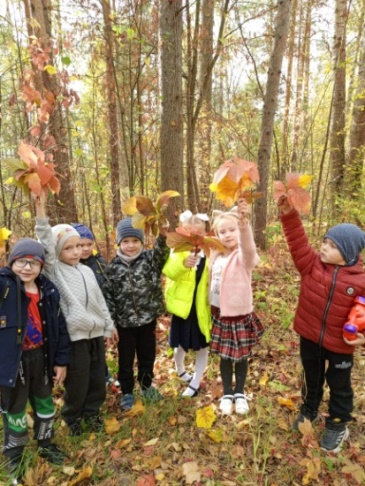 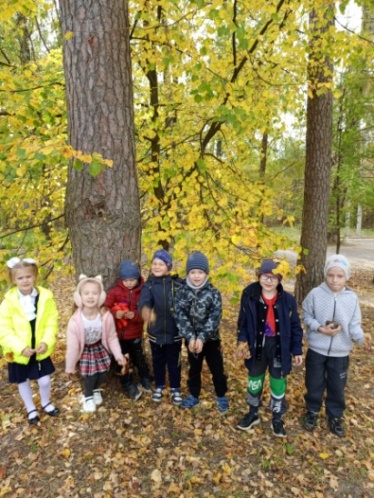        Друзья! Спешим поделиться с Вами замечательной новостью!   3 ноября 2023 года  Селивановский филиал ГАУ ВО «Центр психолого-педагогической, медицинской и социальной помощи»  подвел итоги конкурса «По земле шагает осень!»       В конкурсе приняли участие ребята из замещающих семей  Селивановского  района, дети с ОВЗ и дети, посещающие занятия в Селивановском филиале ГБУ ВО ЦППМС в возрасте 5-12 лет.  12 участников представили свои творческие работы в различных номинациях: рисунки, фотографии, поделки, видеозаписи.       Лучшие работы предоставляем Вашему вниманию!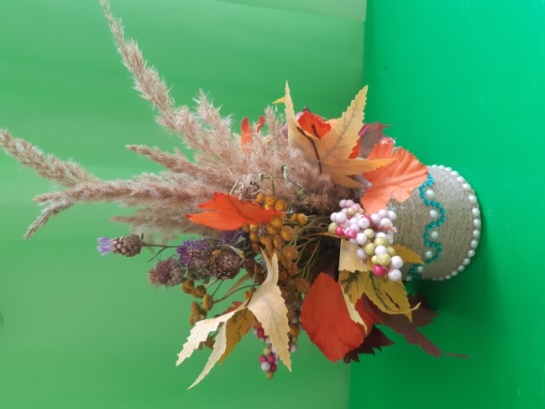 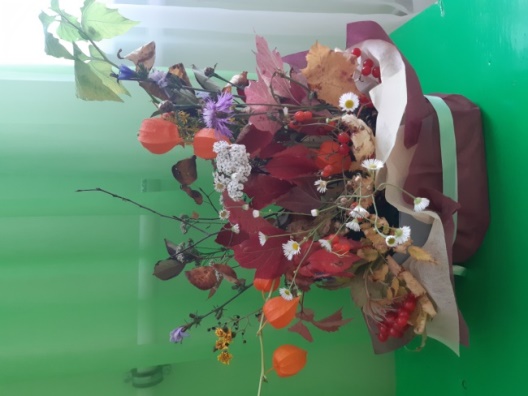 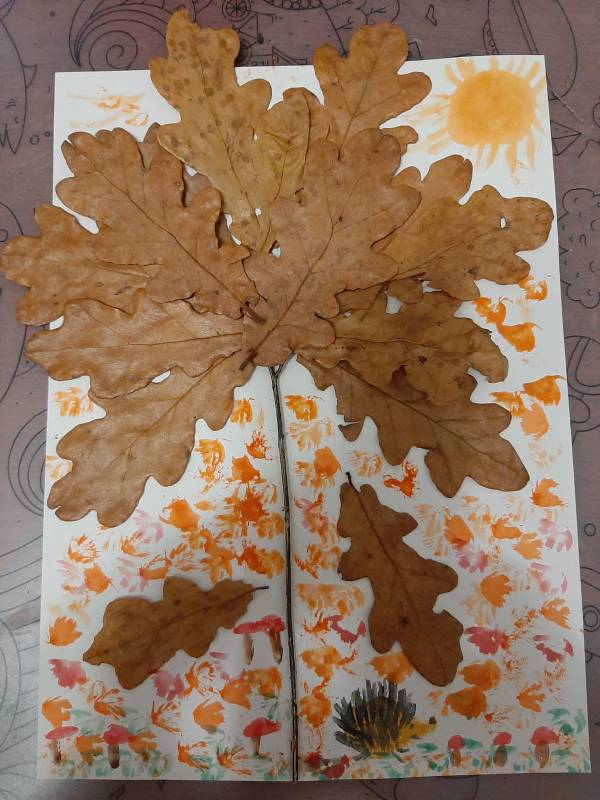 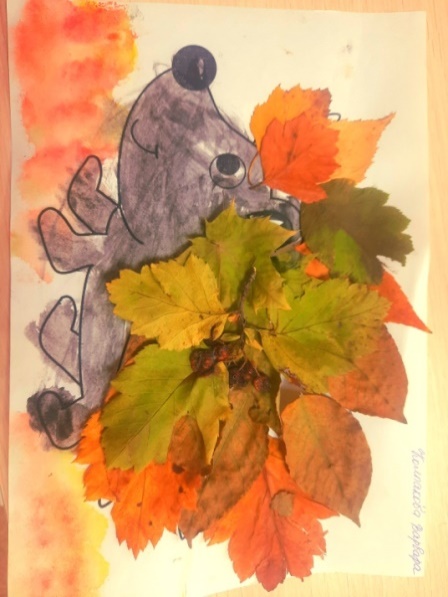 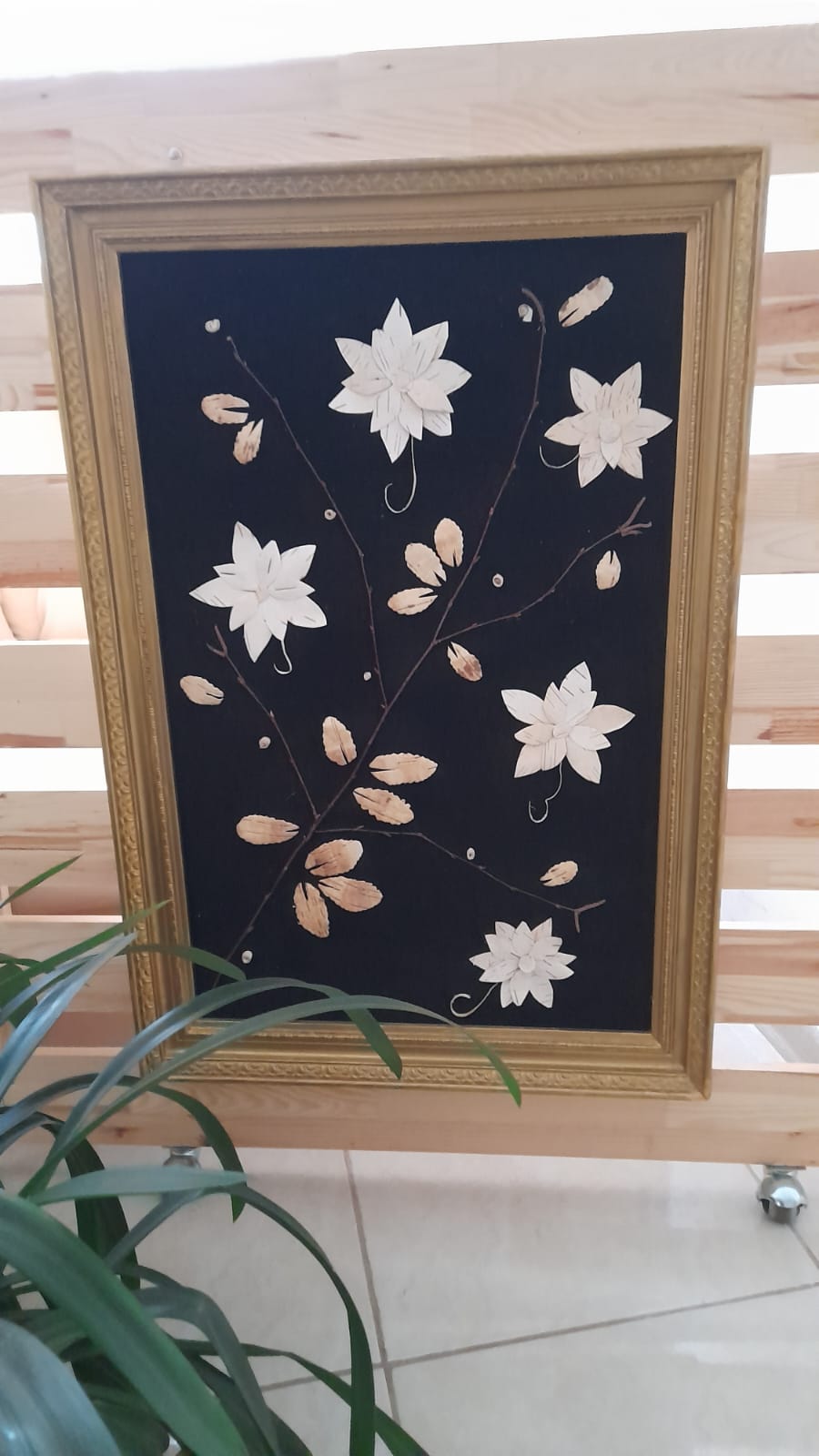 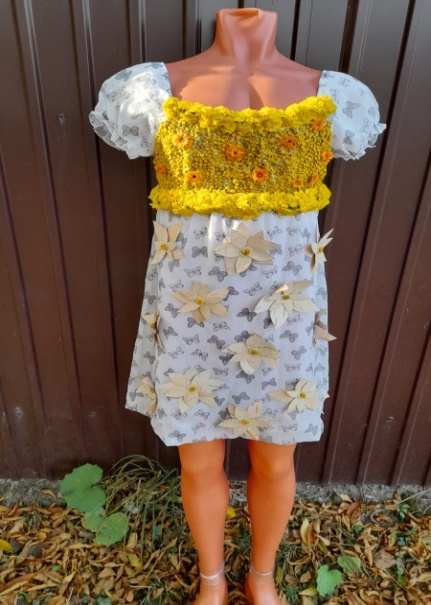 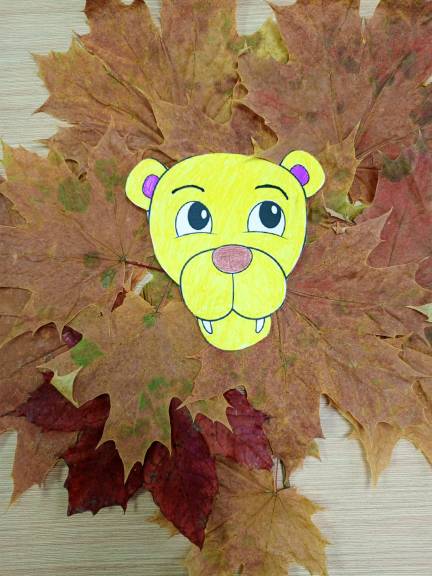 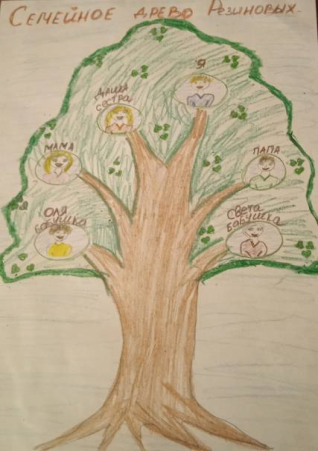 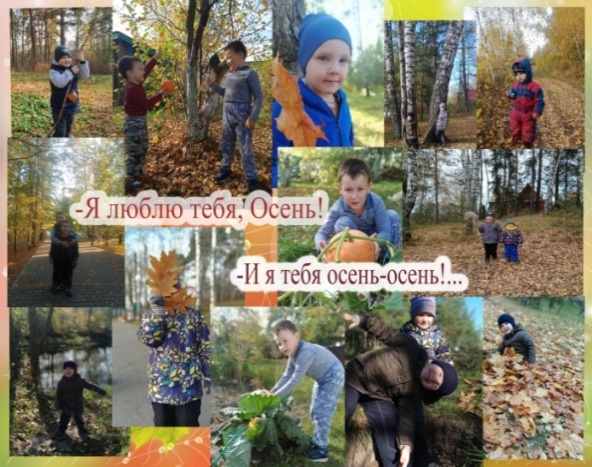 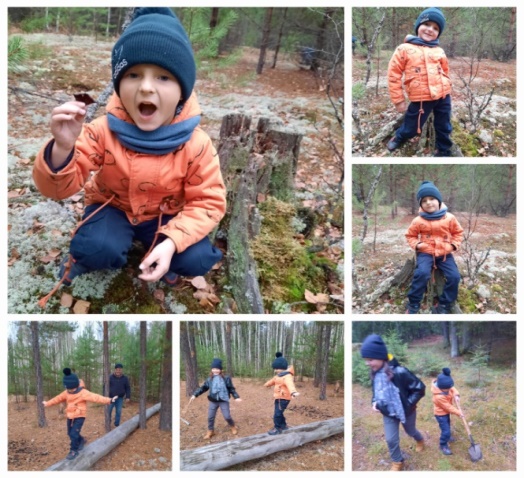 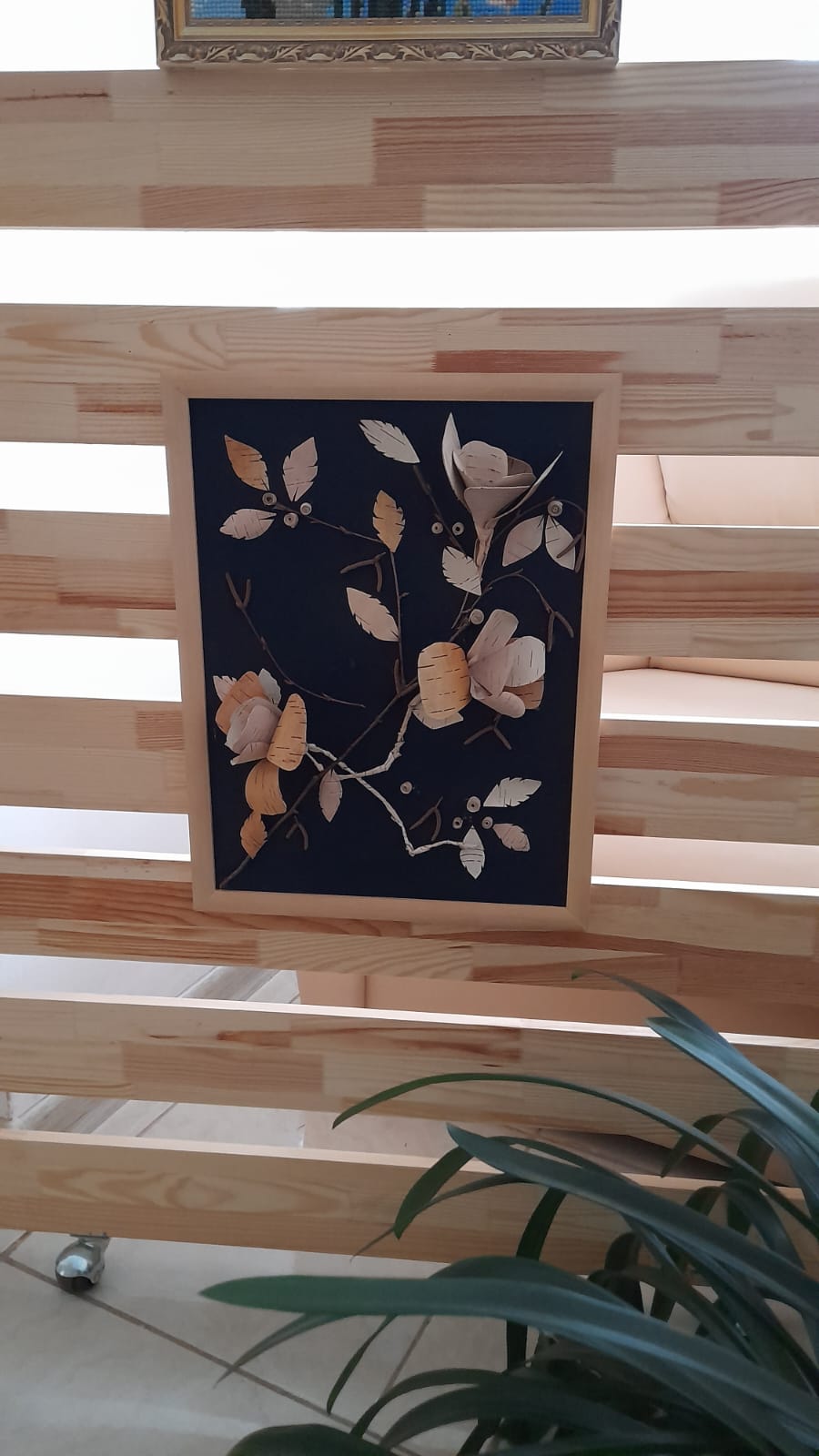 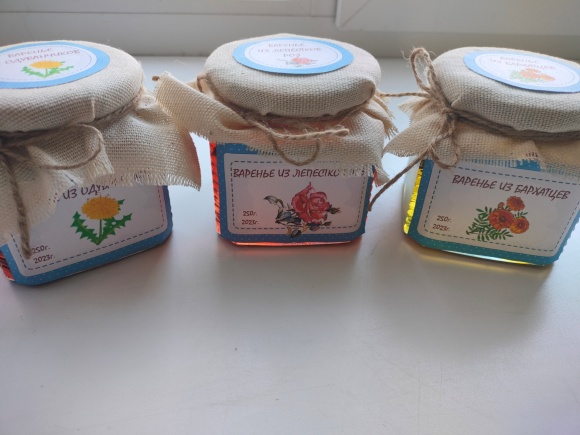 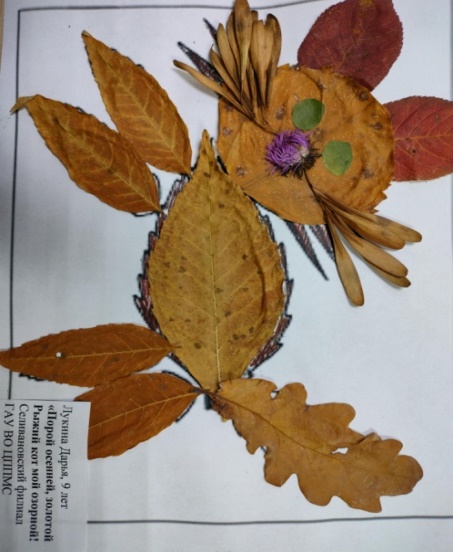         Спасибо всем участникам за проявленный интерес к  конкурсу.  Желаем дальнейших побед и успехов во Всероссийском творческом конкурсе «А осень бывает прекрасной!»